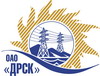 Открытое акционерное общество«Дальневосточная распределительная сетевая  компания»ПРОТОКОЛрассмотрения  заявок участников ПРЕДМЕТ ЗАКУПКИ: право заключения договора на выполнение работ для нужд филиала ОАО «ДРСК» «Амурские электрические сети»  с разбивкой на лоты:Лот 1 (закупка 1380) - Чистка просеки ВЛ-35 кВ Спасск-Ярцево, ВЛ-35 кВ Спасск-Набережная, ВЛ-10 кВ Ф-11, Ф-8, Ф-6 ПС Спасск;Лот 2 (закупка 1381) -  Чистка просеки ВЛ-35 кВ Угольная-Куприяновка, ГРЭС-Малиновка, Завитая-Болдыревка, Завитая-Городская, Завитая-Куприяновка, Завитая-Дальняя;Лот 3 (закупка 1392) -  Чистка просеки ВЛ-35 кВ Ромны-Хохлатское, ВЛ-10 кВ ПС Ромны, ПС Хохлатская.Плановая стоимость: лот № 1 – 2 165 000,0 руб. без НДС, лот № 2 – 1 884 000,0 руб. без НДС, лот № 3 – 2 000 000,0 руб. без НДС. Указание о проведении закупки от 02.08.2013 № 62.ПРИСУТСТВОВАЛИ: постоянно действующая Закупочная комиссия 2-го уровня.ВОПРОСЫ, ВЫНОСИМЫЕ НА РАССМОТРЕНИЕ ЗАКУПОЧНОЙ КОМИССИИ: О признании предложений соответствующими условиям закупки.О предварительной ранжировке предложений.О проведении переторжки.ВОПРОС 1 «О признании предложений соответствующими условиям закупки»РАССМАТРИВАЕМЫЕ ДОКУМЕНТЫ:Протокол процедуры вскрытия конвертов с заявками участников.Сводное заключение экспертов Моториной О.А. и  Голота М.Н.Предложения участников.ОТМЕТИЛИ:Предложения участников ООО «Системы и сети» г. Благовещенск (лоты 1-3),  ООО «Энрегострой» г. Благовещенск (лоты 1-3), ИП Рязанова Н.В. г. Благовещенск (лоты 1-3), ИП Ярыгин К.В. ЕАО, с. Птичник (лот 1) признаются удовлетворяющими по существу условиям закупки. Предлагается принять данные предложения к дальнейшему рассмотрению.ВОПРОС 3 «О предварительной ранжировке предложений»РАССМАТРИВАЕМЫЕ ДОКУМЕНТЫ:Протокол процедуры вскрытия конвертов с заявками участников.Сводное заключение экспертов Моториной О.А. и  Голота М.Н.Предложения участников.ОТМЕТИЛИ:В соответствии с требованиями и условиями, предусмотренными извещением о закупке и Закупочной документацией, предлагается предварительно ранжировать предложения следующим образом:Лот 1 (закупка 1380) - Чистка просеки ВЛ-35 кВ Спасск-Ярцево, ВЛ-35 кВ Спасск-Набережная, ВЛ-10 кВ Ф-11, Ф-8, Ф-6 ПС Спасск 1 место: ООО «Энергострой» г. Благовещенск с ценой 1 948 000,0 руб. без НДС (НДС не предусмотрен). В цену включены все налоги и обязательные платежи, все скидки. Срок выполнения: с 01.10.2013 г. по 30.12.2013 г. Условия оплаты: без аванса, текущие платежи выплачиваются в течение 30 (тридцати) дней следующих за месяцем в котором выполнены работы, после подписания справки о стоимости выполненных работ КС-3. Гарантия на своевременно и качественное выполнение работ, а также на устранение дефектов, возникших по нашей вине, составляет 24 месяца со дня подписания акта сдачи-приемки. Гарантия на материалы и обору оборудование, поставляемые подрядчиком 24 месяца. Предложение имеет статус оферты и действует до 30.12.2013 г.2 место: ООО «Системы и Сети» г. Благовещенск с ценой 2 065 000,0 руб. без НДС (2 436 700,0 руб. с НДС). В цену включены все налоги и обязательные платежи, все скидки. Срок выполнения: с 01.11.2013 г. по  30.12.2013 г. Условия оплаты: без аванса, текущие платежи выплачиваются в течение 30 (тридцати) дней следующих за месяцем в котором выполнены работы, после подписания справки о стоимости выполненных работ КС-3. Гарантия на своевременно и качественное выполнение работ, а также на устранение дефектов, возникших по нашей вине, составляет 24 месяца со дня подписания акта сдачи-приемки. Предложение имеет статус оферты и действует до 01.12.2013 г.3 место: ИП Ярыгин К.В. УАО, с. Птичник с ценой 2 132 918,38 руб. без НДС (НДС не предусмотрен). В цену включены все налоги и обязательные платежи, все скидки. Срок выполнения: с 01.11.2013 г. по  30.12.2013 г. Условия оплаты: без аванса, текущие платежи выплачиваются в течение 30 (тридцати) дней следующих за месяцем в котором выполнены работы, после подписания справки о стоимости выполненных работ КС-3. Гарантия на своевременно и качественное выполнение работ, а также на устранение дефектов, возникших по нашей вине, составляет 24 месяца со дня подписания акта сдачи-приемки. Предложение имеет статус оферты и действительно в течение 90 дней с даты вскрытия конвертов – 27.08.2013 г.4 место: ИП Рязанова Н.В. г. Благовещенск с ценой 2 165 000,0 руб. без НДС (НДС не предусмотрен). В цену включены все налоги и обязательные платежи, все скидки. Срок выполнения: ноябрь – декабрь 2013 г. Условия оплаты: без аванса, текущие платежи выплачиваются в течение 30 (тридцати) дней следующих за месяцем в котором выполнены работы, после подписания справки о стоимости выполненных работ КС-3. Гарантия на своевременно и качественное выполнение работ, а также на устранение дефектов, возникших по нашей вине, составляет 24 месяца со дня подписания акта сдачи-приемки. Предложение имеет статус оферты и действует до 31.12.2013 г.Лот 2 (закупка 1381) -  Чистка просеки ВЛ-35 кВ Угольная-Куприяновка, ГРЭС-Малиновка, Завитая-Болдыревка, Завитая-Городская, Завитая-Куприяновка, Завитая-Дальняя1 место: ИП Рязанова Н.В. г. Благовещенск с ценой 1 626 455,0 руб. без НДС (НДС не предусмотрен). В цену включены все налоги и обязательные платежи, все скидки. Срок выполнения: начало работ – ноябрь, окончание работ 25 декабря 2013 г. Условия оплаты: без аванса, текущие платежи выплачиваются в течение 30 (тридцати) дней следующих за месяцем в котором выполнены работы, после подписания справки о стоимости выполненных работ КС-3. Гарантия на своевременно и качественное выполнение работ, а также на устранение дефектов, возникших по нашей вине, составляет 24 месяца со дня подписания акта сдачи-приемки. Предложение имеет статус оферты и действует до 31.12.2013 г.2 место: ООО «Энергострой» г. Благовещенск с ценой 1 695 600,0 руб. без НДС (НДС не предусмотрен). В цену включены все налоги и обязательные платежи, все скидки. Срок выполнения: с 01.10.2013 г. по 30.12.2013 г. Условия оплаты: без аванса, текущие платежи выплачиваются в течение 30 (тридцати) дней следующих за месяцем в котором выполнены работы, после подписания справки о стоимости выполненных работ КС-3. Гарантия на своевременно и качественное выполнение работ, а также на устранение дефектов, возникших по нашей вине, составляет 24 месяца со дня подписания акта сдачи-приемки. Гарантия на материалы и обору оборудование, поставляемые подрядчиком 24 месяца. Предложение имеет статус оферты и действует до 30.12.2013 г.3 место: ООО «Системы и Сети» г. Благовещенск с ценой 1 784 000,0 руб. без НДС (2 105 120,0 руб. с НДС). В цену включены все налоги и обязательные платежи, все скидки. Срок выполнения: с 01.11.2013 г. по  31.12.2013 г. Условия оплаты: без аванса, текущие платежи выплачиваются в течение 30 (тридцати) дней следующих за месяцем в котором выполнены работы, после подписания справки о стоимости выполненных работ КС-3. Гарантия на своевременно и качественное выполнение работ, а также на устранение дефектов, возникших по нашей вине, составляет 24 месяца со дня подписания акта сдачи-приемки. Предложение имеет статус оферты и действует до 01.12.2013 г.Лот 3 (закупка 1392) -  Чистка просеки ВЛ-35 кВ Ромны-Хохлатское, ВЛ-10 кВ ПС Ромны, ПС Хохлатская1 место: ООО «Энергострой» г. Благовещенск с ценой 1 800 000,0 руб. без НДС (НДС не предусмотрен). В цену включены все налоги и обязательные платежи, все скидки. Срок выполнения: с 01.10.2013 г. по 30.12.2013 г. Условия оплаты: без аванса, текущие платежи выплачиваются в течение 30 (тридцати) дней следующих за месяцем в котором выполнены работы, после подписания справки о стоимости выполненных работ КС-3. Гарантия на своевременно и качественное выполнение работ, а также на устранение дефектов, возникших по нашей вине, составляет 24 месяца со дня подписания акта сдачи-приемки. Гарантия на материалы и обору оборудование, поставляемые подрядчиком 24 месяца. Предложение имеет статус оферты и действует до 30.12.2013 г.2 место: ИП Рязанова Н.В. г. Благовещенск с ценой 1 835 620,0 руб. без НДС (НДС не предусмотрен). В цену включены все налоги и обязательные платежи, все скидки. Срок выполнения: с 07.11.2013 г. по 25.12.2013 г. Условия оплаты: без аванса, текущие платежи выплачиваются в течение 30 (тридцати) дней следующих за месяцем в котором выполнены работы, после подписания справки о стоимости выполненных работ КС-3. Гарантия на своевременно и качественное выполнение работ, а также на устранение дефектов, возникших по нашей вине, составляет 24 месяца со дня подписания акта сдачи-приемки. Предложение имеет статус оферты и действует до 31.12.2013 г.3 место: ООО «Системы и Сети» г. Благовещенск с ценой 1 900 000,0 руб. без НДС (2 242 000,0 руб. с НДС). В цену включены все налоги и обязательные платежи, все скидки. Срок выполнения: с 01.10.2013 г. по  31.12.2013 г. Условия оплаты: без аванса, текущие платежи выплачиваются в течение 30 (тридцати) дней следующих за месяцем в котором выполнены работы, после подписания справки о стоимости выполненных работ КС-3. Гарантия на своевременно и качественное выполнение работ, а также на устранение дефектов, возникших по нашей вине, составляет 24 месяца со дня подписания акта сдачи-приемки. Предложение имеет статус оферты и действует до 01.12.2013 г.ВОПРОС 4 «О Проведении переторжки»ОТМЕТИЛИ:Учитывая результаты экспертизы предложений Участников закупки, Закупочная комиссия полагает целесообразным проведение переторжки по лоту № 2.РЕШИЛИ:Признать предложения ООО «Системы и сети» г. Благовещенск (лоты 1-3),  ООО «Энрегострой» г. Благовещенск (лоты 1-3), ИП Рязанова Н.В. г. Благовещенск (лоты 1-3), ИП Ярыгин К.В. ЕАО, с. Птичник (лот 1)соответствующими условиям закупки. Утвердить предварительную ранжировку предложений Лот № 11 место - ООО «Энрегострой» г. Благовещенск2 место – ООО «Системы и сети» г. Благовещенск3 место – ИП Ярыгин К.В. ЕАО, с. Птичник4 место - ИП Рязанова Н.В. г. БлаговещенскЛот № 21 место - ИП Рязанова Н.В. г. Благовещенск2 место – ООО «Энрегострой» г. Благовещенск3 место - ООО «Системы и сети» г. БлаговещенскЛот № 31 место - ООО «Энрегострой» г. Благовещенск2 место – ИП Рязанова Н.В. г. Благовещенск3 место - ООО «Системы и сети» г. БлаговещенскПровести переторжку по лоту № 2.Пригласить к участию в переторжке следующих участников: Системы и сети» г. Благовещенск,  ООО «Энрегострой» г. Благовещенск, ИП Рязанова Н.В. г. БлаговещенскОпределить форму переторжки: заочная.Назначить переторжку на 10.09.2013 в 16:00 благовещенского времени.Место проведения переторжки: 675000, г. Благовещенск, ул. Шевченко 28, каб. 244.Техническому секретарю Закупочной комиссии уведомить участников, приглашенных к участию в переторжке о принятом комиссией решении.Ответственный секретарь Закупочной комиссии 2 уровня                                     О.А.МоторинаТехнический секретарь Закупочной комиссии 2 уровня                                         О.В.Чувашова            № 481/УР-Рг. Благовещенск09 сентября 2013 г.